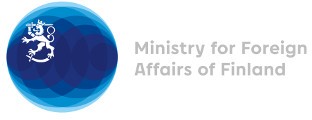 38 Session of the UPR working group Recommendations by Finland to Denmark6 May 2021Finland highly welcomes the engagement of Denmark in the UPR process and wishes to recommend the following:firstly, to increase the stock of affordable and adequate public housing units by means of higher public investments and a better regulatory framework for private investors and to ensure the absence of discrimination when solving social inclusion and housing issues,secondly, to introduce legislation requiring companies and investors to respect human rights and to prevent environmental harm, including by carrying out due diligence  and to establish corporate liability for human rights and environmental harm.Thank you. 